	   Sunday, June 17, 2012	   Monday, June 18, 2012	   Tuesday, June 19, 2012	   Wednesday, June 20, 2012	   Thursday, June 21, 2012	   Friday, June 22, 2012	   Saturday, June 23, 20126:00AMHome Shopping  Shopping program. G6:30AMRoute 66: Trap At Cordova  Tod and Buz are bamboozled into a town and convicted on a trumped up 'crime' with the sentence being to teach school for one year. Starring MARTIN MILNER and GEORGE MAHARIS.PG 7:30AMNaked City: Ten Cent Dreams  A young couple hit a big score playing the numbers racket, but runs into complications collecting their winnings.  Starring HARRY BELLAVER, JOHN MCINTIRE, JAMES FRANCISCUS and SUZANNE STORRS.PG 8:00AMWelcome Back Kotter: Swine And Punishment (R)  When Freddie cheats on an English test, his unusually high grade grabs narky Mr Woodman's attention. Starring GABRIEL KAPLAN, MARCIA STRASSMAN, JOHN SYLVESTER WHITE, JOHN TRAVOLTA and ROBERT HEGYES.PG 8:30AMHome Shopping  Shopping program. G9:00AMHome Shopping  Shopping program. G9:30AMHome and Away Catch-Up (HAW6-681 - HAW6-685) 'CC'  (R)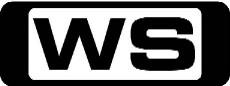 Miss Home and Away this week? Catch up on 7TWO! PG (A,D)11:45AM7TWO Classic Movie: A Story Of David (R) (1960)  The story of a truly remarkable man whose undying devotion and faith helped him triumph over the injustices and evil that existed in his time. Starring JEFF CHANDLER, DAVID KNIGHT, BARBARA SHELLEY, BASIL SIDNEY and RICHARD O'SULLIVAN.PG 1:50PM7TWO Classic Movie: Three On A Couch (R) (1966)  An artist disguises himself as three different men to win back the trust of three of his fiancée’s female psychiatric patients who don't like men. Starring JAMES BEST, JANET LEIGH, JERRY LEWIS, LESLIE PARRISH and MARY ANN MOBLEY.G 4:10PMSpecial: The Queen's Diamond Jubilee Tattoo    **ENCORE**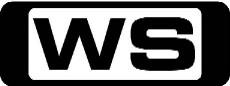 Join Her Majesty the Queen in the magnificent private grounds of Windsor Castle for a ceremonial extravaganza, featuring an all-star line-up from around the world, including Susan Boyle and Il Divo. Narrated by DAME HELEN MIRREN AND MARTIN CLUNES.PG 6:30PMBargain Hunt: Corby 5    Two teams challenge each other scouring an antiques fair for items to sell at auction. Which team will make the largest profit?G 7:30PMAre You Being Served?: Diamonds Are A Man's Best Friend (R)  The Grace Brothers staff halt their activities as they go on a hunt for a diamond in the department store. Starring JOHN INMAN, MIKE BERRY, ARTHUR ENGLISH, MOLLIE SUGDEN and WENDY RICHARD.PG 8:00PMTake on the Takeaway: Gary Rhodes   Chef Gary Rhodes heads to Manchester to take on a Chinese Restaurant. Sisters Michaela & Joanne love ordering from their favourite Chinese take away.PG 8:30PMEscape To The Country: Norwich To Cumbria (R)  Escape to the Country sets out to find the perfect country house for families who are seeking to get away from city living.G 9:45PM60 Minute Makeover: Hainault    Terri Dwyer and the team head to Hainault, where they revamp and redecorate another home. Will they be able to finish up in only sixty minutes?G 10:45PMHomes Under The Hammer    Martin and Lucy visit a two bedroomed terraced house in Derby, some land in Kent with planning permission for three houses and a grade two listed cottage in Wiltshire.G 12:00AMRoyal Upstairs Downstairs: Warwick    Tim and Rosemary visit Warwick Castle, where Victoria made a short visit in 1858.G 12:40AM7TWO Late Movie: A Story Of David (R) (1960)  The story of a truly remarkable man, David, whose undying devotion and faith helped him triumph over the injustices and evil that existed in his time. Starring JEFF CHANDLER, DAVID KNIGHT, BARBARA SHELLEY, BASIL SIDNEY and RICHARD O'SULLIVAN.PG 2:45AMLeyland Brothers World (R)  The Leylands explore the Snowy Mountain Scheme and the rice fields of the Murrumbidgee.G 3:40AMRoute 66: Trap At Cordova  (R)Tod and Buz are bamboozled into a town and convicted on a trumped up 'crime' with the sentence being to teach school for one year. Starring MARTIN MILNER and GEORGE MAHARIS.PG 4:35AMNaked City: Ten Cent Dreams  (R)A young couple hit a big score playing the numbers racket, but runs into complications collecting their winnings. Starring HARRY BELLAVER, JOHN MCINTIRE, JAMES FRANCISCUS and SUZANNE STORRS.PG 5:00AMMedical Rookies (R) 'CC'    Dr Tan begins his first overtime shift and is responsible for every surgical patient in the hospital.PG (A)5:30AMHome Shopping  Home ShoppingG 6:00AMHome Shopping  Shopping program. G6:30AMTotal Girl - Hannah Montana (R) 'CC'    When Miley decides her secret is not worth keeping, she removes her wig on Jay Leno's talk show and performs as Miley for the first time. Starring MILEY CYRUS, EMILY OSMENT, JASON EARLES, MITCHEL MUSSO and BILLY RAY CYRUS.G 7:00AMTotal Girl - Good Luck Charlie (R) 'CC'    The Duncan family tries to balance life with a new baby. Starring BRIDGIT MENDLER, LEIGH-ALLYN BAKER, BRADLEY STEVEN PERRY, ERIC ALLAN KRAMER and JASON DOLLEY.G 7:30AMTotal Girl - Sonny With A Chance (R) 'CC'    The cast of 'So Random' are fired and forced to attend a public school after complaining about the addition of Mr Condor's daughter. Starring DEMI LOVATO, TIFFANY THORNTON, STERLING KNIGHT, BRANDON SMITH and ALLISYN ASHLEY ARM.G 8:00AMTotal Girl - Jonas (R)    Joe tries to prove to a classmate that he doesn't get special treatment after a girl is given detention and he is let off the hook. Starring KEVIN JONAS, JOE JONAS, NICK JONAS, CHELSEA STAUB and NICOLE ANDERSON.G 8:30AMTotal Girl - The Fairies (R) 'CC'    An enchanting, magical fantasy comes to life as the Fairies explore Fairyland through play and adventure.G 9:00AMHome And Away - The Early Years (R) 'CC'  Adam raids the state forest.  Blake is consumed with guilt over his mother's death. Starring SHARYN HODGSON, ADAM WILLITS, KATE RITCHIE, NICOLLE DICKSON and JUDY NUNN.G 9:30AMSons And Daughters (R) 'CC'  Rod and Adam try desperately to rescue Beryl and Brett from Judge's clutches. News about David shocks Alison and Fiona.G 10:00AMCoronation Street    The story of everyday life in a small, tightly knit community in England.PG 10:30AMShortland Street    A fast-paced medical drama that centres around the lives and loves of the staff and their patients.PG 11:00AMBargain Hunt: Glasgow 5    Two teams challenge each other scouring an antiques fair for items to sell at auction. Which team will make the largest profit?G 12:00PMKojak: Down A Long And Lonely River (R)  Kojak has twenty-four hours to find a parolee who is threatening his ex-wife before he is forced to put out a warrant for his arrest. Starring TELLY SAVALAS, CANDACE SAVALAS, DAN FRAZER, KARIO SALEM and KEVIN DOBSON.M 1:00PMCovert Affairs: I Can't Quit You, Baby (R) 'CC'    After a diamond smuggler is busted trying to enter the country, Annie is sent to London to infiltrate the group and replace him. Starring PIPER PERABO, CHRISTOPHER GORHAM, PETER GALLAGHER, SENDHIL RAMAMURTHY and KARI MATCHETT.M 2:00PM7TWO Mid Arvo Movie: Last Of The Comanches (R) (1953)  The only survivors of an Indian raid fight to reach safety at a distant fort. Starring BRODERICK CRAWFORD, JOHNNY STEWART, MICKEY SHAUGHNESSY, HUGH SANDERS and CHUBBY JOHNSON.PG (V)4:00PMPetkeeping With Marc Morrone: Cats In The Home  Some call him a modern-day Dr Dolittle, but Martha Stewart calls him her go-to guy when it comes to animals. Marc Morrone joins animal behaviourists and veterinarians to offer advice on caring for pets from his NY Pet Store. G 4:30PMPlease Sir!: Common Law (R)  When Sharon claims that she has been attacked by an old man, both the staff and class 5C start an investigation. Starring JOHN ALDERTON, ERIK CHITTY, JOAN SANDERSON, DERYCK GUYLER and NOEL HOWLETT.PG 5:00PMMurphy Brown: Mystery Date (R) 'CC'  Murphy's misguided matchmaking on Jim's behalf leads to chaos at a charity event for strippers. Starring CANDICE BERGEN, FAITH FORD, CHARLES KIMBROUGH, JOE REGALBUTO and LILY TOMLIN.PG 5:30PMMad About You: Uncle Phil And The Coupons (R) 'CC'  As Uncle Phil's aggressive coupon clipping gets the entire Buchman clan in trouble with the law, Jamie decides to get a tattoo. Starring HELEN HUNT, PAUL REISER, JOHN PANKOW and LEILA KENZLE.PG 6:00PMDad's Army: Everybody's Trucking (R)  Captain Mainwaring and his platoon are ordered to clear the area for a major Army exercise, but encounter a problem. Starring ARTHUR LOWE, JOHN LEMESURIER, CLIVE DUNN, IAN LAVENDER and JOHN LAURIE.G 6:30PMBargain Hunt: Anglesey 15    Two teams challenge each other scouring an antiques fair for items to sell at auction. Which team will make the largest profit?G 7:30PMHeartbeat: Accidents Happen (R) 'CC'    **DOUBLE EPISODE**Younger checks on a drunk who spent the night in the cells, and finds himself looking down the barrel of a sawn off shotgun. Starring JONATHAN KERRIGAN, JOHN DUTTINE, GWEN TAYLOR, SOPHIE WARD and DEREK FOWLDS.PG (V,A)8:30PMHeartbeat: C'est La Vie (R) 'CC'    **DOUBLE EPISODE**A visiting conman crashes his car, prompting him to confess to a life of crime. Aidensfield welcomes a party of French visitors. Starring JONATHAN KERRIGAN, MARK JORDON, DAVID LONSDALE, DAVID TROUGHTON and TRICIA PENROSE.PG 9:40PMHamish Macbeth: Destiny Part 1 'CC'  **DOUBLE EPISODE FINAL**Millionaire Torquil Farquar McFarquar springs TV John's long- lost brother, the one-eyed, one-legged, one-armed Kenneth McIver, from jail to help him find the real Stone of Destiny. Starring ROBERT CARLYLE, RALPH RIACH, SHIRLEY HENDERSON, BARBARA RAFFERTY and STUART MCGUGAN.PG (A)10:40PMHamish Macbeth: Destiny Part 2 'CC'  **DOUBLE EPISODE FINAL**Kenneth and Ava have stolen the Stone of Destiny, and TV John is missing. Starring ROBERT CARLYLE, RALPH RIACH, SHIRLEY HENDERSON, BARBARA RAFFERTY and STUART MCGUGAN.PG (A)11:50PMThe Worst Week Of My Life: Friday    Howard is busy doing his best to put a few things right, but it's not easy. After a tense meeting at work it seems that Mel's big day has arrived early! Starring BEN MILLER, SARAH ALEXANDER, ALISON STEADMAN and GEOFFREY WHITEHEAD.M 12:20AMThe Thin Blue Line: Ism Ism Ism  An illegal asylum seeker has taken refuge in the town and Fowler has to arrest him for deportation under supervision of the EC. Starring ROWAN ATKINSON, JOY BROOK, RUDOLPH WALKER, DAVID HAIG and JAMES DREYFUS.PG 1:00AMKojak: Down A Long And Lonely River (R)  Kojak has twenty-four hours to find a parolee who is threatening his ex-wife before he is forced to put out a warrant for his arrest. Starring TELLY SAVALAS, CANDACE SAVALAS, DAN FRAZER, KARIO SALEM and KEVIN DOBSON.M 2:00AMBargain Hunt: Glasgow 5    (R)Two teams challenge each other scouring an antiques fair for items to sell at auction. Which team will make the largest profit?G 3:00AMPetkeeping With Marc Morrone: Cats In The Home  (R)Some call him a modern-day Dr Dolittle, but Martha Stewart calls him her go-to guy when it comes to animals. Marc Morrone joins animal behaviourists and veterinarians to offer advice on caring for pets from his NY Pet Store. G 3:30AMLeyland Brothers World (R)  Mike and Mal head to Queensland where they find sea shells on Keppel Island and ghostbats at Mt. Etna.G 4:30AMShortland Street    (R)A fast-paced medical drama that centres around the lives and loves of the staff and their patients.PG 5:00AMCoronation Street    (R)The story of everyday life in a small, tightly knit community in England.PG 5:30AMHome Shopping  Home Shopping G6:00AMHome Shopping  Shopping program. G6:30AMTotal Girl - Hannah Montana (R) 'CC'  After revealing that she is Hannah Montana, Miley relives memorable moments she shared with her family and friends. Starring MILEY CYRUS, EMILY OSMENT, JASON EARLES, MITCHEL MUSSO and BILLY RAY CYRUS.G 7:00AMTotal Girl - Good Luck Charlie (R) 'CC'    When Amy and Bob go on a date, PJ takes Charlie to the park where he accidentally swaps strollers and babies with a cute girl. Starring BRIDGIT MENDLER, LEIGH-ALLYN BAKER, BRADLEY STEVEN PERRY, ERIC ALLAN KRAMER and JASON DOLLEY.G 7:30AMTotal Girl - Sonny With A Chance (R) 'CC'    While on a team building retreat, mysterious events start to occur after Ms Bitterman tells the cast the legend of Candyface. Starring DEMI LOVATO, TIFFANY THORNTON, STERLING KNIGHT, BRANDON SMITH and ALLISYN ASHLEY ARM.G 8:00AMTotal Girl - Jonas (R)    Keven, Joe and Nick decide to throw a surprise karaoke party for Stella. Starring KEVIN JONAS, JOE JONAS, NICK JONAS, CHELSEA STAUB and NICOLE ANDERSON.G 8:30AMTotal Girl - The Fairies (R) 'CC'    An enchanting, magical fantasy comes to life as the Fairies explore Fairyland through play and adventure.G 9:00AMHome And Away - The Early Years (R) 'CC'  Pippa and Michael spend a very enjoyable evening together while Karen's evening with Haydn turns into a nightmare. Starring SHARYN HODGSON, ADAM WILLITS, KATE RITCHIE, NICOLLE DICKSON and JUDY NUNN.G 9:30AMSons And Daughters (R) 'CC'  Alison takes steps to undermine Caroline.  James lashes out when he feels he's been cheated.G 10:00AMCoronation Street    The story of everyday life in a small, tightly knit community in England.PG 10:30AMShortland Street    A fast-paced medical drama that centres around the lives and loves of the staff and their patients.PG 11:00AMBargain Hunt: Builth Wells 1    Two teams challenge each other scouring an antiques fair for items to sell at auction. Which team will make the largest profit?G 12:00PMKojak: Mojo (R)  Kojak needs to snare the thieves of morphine who are now trying to sell it back to the insurance company. Starring TELLY SAVALAS, CANDACE SAVALAS, DAN FRAZER, KARIO SALEM and KEVIN DOBSON.M 1:00PMCovert Affairs: When The Levee Breaks (R) 'CC'    **FINAL**In a sensational finale, Annie is forced to confront her past when Ben Mercer walks into CIA Headquarters. Starring PIPER PERABO, CHRISTOPHER GORHAM, PETER GALLAGHER, SENDHIL RAMAMURTHY and KARI MATCHETT.M 2:00PM7TWO Mid Arvo Movie: The Private Navy Of Sgt O'Farrell (R) (1968)  Fearing for his men's morale when a beer boat is sunk during World War II, Sgt O'Farrell goes on a mission to find the missing beer. Starring BOB HOPE, PHYLLIS DILLER, JEFFREY HUNTER, MYLENE DEMONGEOT and HENRY WILCOXON.G 4:00PMPetkeeping With Marc Morrone: Bringing Up Birdie  Some call him a modern-day Dr Dolittle, but Martha Stewart calls him her go-to guy when it comes to animals. Marc Morrone joins animal behaviourists and veterinarians to offer advice on caring for pets from his NY Pet Store. G 4:30PMPlease Sir!: Panalal Passes By (R)  When teachers neglect to show up for the Parent-Teacher Association, Bernard has to cope with a large turnout of parents. Starring JOHN ALDERTON, ERIK CHITTY, JOAN SANDERSON, DERYCK GUYLER and NOEL HOWLETT.PG 5:00PMMurphy Brown: Oh Danny Boy (R) 'CC'  Frank tries to teach his girlfriend's son respect - until Murphy gets involved. Starring CANDICE BERGEN, FAITH FORD, CHARLES KIMBROUGH, JOE REGALBUTO and LILY TOMLIN.PG 5:30PMMad About You: Moody Blues (R) 'CC'  Following the birth of their daughter, Jamie struggles with the onset of depression. Starring HELEN HUNT, PAUL REISER, JOHN PANKOW and LEILA KENZLE.PG 6:00PMDad's Army: A Man Of Action (R)  A landmine cuts off all power in Walmington-on-Sea, but Captain Mainwaring rises to the challenge by declaring martial law. Starring ARTHUR LOWE, JOHN LEMESURIER, CLIVE DUNN, IAN LAVENDER and JOHN LAURIE.G 6:30PMBargain Hunt: Swinderby 25    Two teams challenge each other scouring an antiques fair for items to sell at auction. Which team will make the largest profit?G 7:30PM7TWO Movie: Steel Magnolias (R) (1989)  **JULIA ROBERTS DOUBLE**Six Southern women are supported by their friendship and loyalty through the cycles of life, marriage, birth and death. Starring SHIRLEY MACLAINE, SALLY FIELD, JULIA ROBERTS, OLYMPIA DUKAKIS and DOLLY PARTON.PG (L,S,N)10:00PM7TWO Movie: Stepmom (R) (1998)    **JULIA ROBERTS DOUBLE**When a divorced mother is introduced to her ex-husband's new partner, it takes a tragedy to bring the two together. Starring JULIA ROBERTS, SUSAN SARANDON, ED HARRIS, JENA MALONE and LIAM AIKEN.PG (A,L,S)12:40AMMad About You: Moody Blues (R) 'CC'  Following the birth of their daughter, Jamie struggles with the onset of depression. Starring HELEN HUNT, PAUL REISER, JOHN PANKOW and LEILA KENZLE.PG 1:05AMKojak: Mojo (R)  Kojak needs to snare the thieves of morphine who are now trying to sell it back to the insurance company. Starring TELLY SAVALAS, CANDACE SAVALAS, DAN FRAZER, KARIO SALEM and KEVIN DOBSON.M 2:00AMBargain Hunt: Builth Wells 1    (R)Two teams challenge each other scouring an antiques fair for items to sell at auction. Which team will make the largest profit?G 3:00AMPetkeeping With Marc Morrone: Bringing Up Birdie  (R)Some call him a modern-day Dr Dolittle, but Martha Stewart calls him her go-to guy when it comes to animals. Marc Morrone joins animal behaviourists and veterinarians to offer advice on caring for pets from his NY Pet Store. G 3:30AMLeyland Brothers World (R)  Mike and Mal board the Indian Pacific and head for Roleystone, where they see handmade egg caskets and the old time craft of barrel making.G 4:30AMShortland Street    (R)A fast-paced medical drama that centres around the lives and loves of the staff and their patients.PG 5:00AMCoronation Street    (R)The story of everyday life in a small, tightly knit community in England.PG 5:30AMHome Shopping  Home Shopping G6:00AMHome Shopping  Shopping program.6:30AMTotal Girl - Hannah Montana (R) 'CC'    Robby Ray plans a special father/daughter afternoon with Miley who promptly cancels it so she can go on a date with Jesse instead. Starring MILEY CYRUS, EMILY OSMENT, JASON EARLES and BILLY RAY CYRUS.G 7:00AMTotal Girl - Good Luck Charlie (R) 'CC'    Gabe and PJ investigate when they think something strange is going on with their neighbour. Starring BRIDGIT MENDLER, LEIGH-ALLYN BAKER, BRADLEY STEVEN PERRY, ERIC ALLAN KRAMER and JASON DOLLEY.G 7:30AMTotal Girl - Sonny With A Chance (R) 'CC'    Sonny loses her confidence after Tawni bans gum from the set, despite the fact that chewing gum is Sonny's pre-show ritual. Starring DEMI LOVATO, TIFFANY THORNTON, STERLING KNIGHT, BRANDON SMITH and ALLISYN ASHLEY ARM.G 8:00AMTotal Girl - Jonas (R)    The boys are left home alone when their parents go out of town. All hell breaks loose and the boys need to work fast before their parents arrive. Starring KEVIN JONAS, JOE JONAS, NICK JONAS and NICOLE ANDERSON.G 8:30AMTotal Girl - The Fairies (R) 'CC'    An enchanting, magical fantasy comes to life as the Fairies explore Fairyland through play and adventure.G 9:00AMHome And Away - The Early Years (R) 'CC'  Patricia helps Blake out of a tight spot.  Will Steven resist the temptation to seek out Jennifer? Starring SHARYN HODGSON, ADAM WILLITS, KATE RITCHIE, NICOLLE DICKSON and JUDY NUNN.G 9:30AMSons And Daughters (R) 'CC'  Wayne plots to undermine James' ownership of Woombai. G 10:00AMCoronation Street    The story of everyday life in a small, tightly knit community in England.PG 10:30AMShortland Street    A fast-paced medical drama that centres around the lives and loves of the staff and their patients.PG 11:00AMBargain Hunt: Detling 22 (R)    Two teams challenge each other scouring an antiques fair for items to sell at auction. Which team will make the largest profit?G 12:00PMKojak: Therapy In Dynamite (R)  Kojak has to stop a psychopathic bomber and realises that there is an interesting linkage among the victims. Starring TELLY SAVALAS, CANDACE SAVALAS, DAN FRAZER, KARIO SALEM and KEVIN DOBSON.M 1:00PMGrowing Pains: The Mum Who Knew Too Much (R)  Carol is furious with Maggie after she tells Jason one of Carol's most intimate secrets. Starring ALAN THICKE, JOANNA KERNS, KIRK CAMERON, JEREMY MILLER and TRACEY GOLD.PG 1:30PMHead Of The Class: Coach Charlie (R)  When Dr Samuels is suspended as coach of Fillmore's academic team, Charlie Moore is asked to step in. Starring WILLIAM G SCHILLING, JEANNETTA ARNETTE, DAN FRISCHMAN, ROBIN GIVENS and KHRYSTYNE HAJE.PG 2:00PM7TWO Mid Arvo Movie: Reprisal! (R) (1956)  When a half Native American ranch owner, arrives in town, he poses as white. However, he soon discovers bigotry in his new hometown. Starring GUY MADISON, FELICIA FARR, KATHRYN GRANT, MICHAEL PATE and EDWARD PLATT.PG (V)3:30PMNight Court: When Harry Met Margaret  Unable to get a date, Harry reluctantly allows obnoxious Dan to remake him in his own image. Starring HARRY ANDERSON, MARKIE POST, JOHN LARROQUETTE, RICHARD MOLL and CHARLES ROBINSON.PG 4:00PMPetkeeping With Marc Morrone: Paws With A Cause  Some call him a modern-day Dr Dolittle, but Martha Stewart calls him her go-to guy when it comes to animals. Marc Morrone joins animal behaviourists and veterinarians to offer advice on caring for pets from his NY Pet Store. G 4:30PMPlease Sir!: The Sporting Life (R)  A visit from the school inspector leads to Bernard being appointed as sports master. Starring JOHN ALDERTON, ERIK CHITTY, JOAN SANDERSON, DERYCK GUYLER and NOEL HOWLETT.PG 5:00PMMurphy Brown: Desperate Times (R) 'CC'  Murphy teams with her nemesis to stop Kay from moving the show to California. But Andrew's solution is not much better. Starring CANDICE BERGEN, FAITH FORD, CHARLES KIMBROUGH and LILY TOMLIN.PG 5:30PMMad About You: The Magic Pants (R) 'CC'  On their first night out since the baby's birth, Jamie worries about Mabel. Starring HELEN HUNT, PAUL REISER, JOHN PANKOW, LEILA KENZLE and LISA KUDROW.PG 6:00PMDad's Army: Gorilla Warfare (R)  The platoon takes part in an exercise with the Army and Captain Mainwaring casts himself as an enemy agent on the run. Starring ARTHUR LOWE, JOHN LEMESURIER, CLIVE DUNN, IAN LAVENDER and JOHN LAURIE.G 6:30PMBargain Hunt: Grimsthorpe 22    Two teams challenge each other scouring an antiques fair for items to sell at auction. Which team will make the largest profit?G 7:30PMHeartbeat: Old Scores (R) 'CC'    A convicted rapist's return to Aidensfield sparks local anger. Rob is surprised when an old flame arrives in town. Starring JONATHAN KERRIGAN, MARK JORDON, DAVID LONSDALE, DAVID TROUGHTON and TRICIA PENROSE.PG (A)8:30PMMaigret: Maigret And The Minister (R) 'CC'  **DOUBLE EPISODE**A late night telephone call summons Maigret to the home of the Minister of Public Works. Starring MICHAEL GAMBON, BARBARA FLYNN, GEOFFREY HUTCHINGS, JACK GALLOWAY and JAMES LARKIN.PG 9:40PMMaigret: Maigret And The Hotel Majestic (R) 'CC'  **DOUBLE EPISODE**Maigret investigates why a woman's body is discovered in the basement of a hotel. Starring MICHAEL GAMBON, BARBARA FLYNN, GEOFFREY HUTCHINGS, JACK GALLOWAY and JAMES LARKIN.PG 10:50PMThat's My Boy: Settling In (R) Upon learning that Robert is her son, Ida makes herself at home and prepares to meet his 'other' mother. Starring MOLLIE SUGDEN, CHRISTOPHER BLAKE and JENNIFER LONSDALE.PG 11:30PMThe Bill: Take It Or Leave It (R) 'CC'    Holmes investigates a suspected money-launderer, who is wanted by police in Scotland. Starring JOY BROOK, SIMON ROUSE, JEFF STEWART, TONY O' CALLAGHAN and GREGORY DONALDSON.M 12:30AMMad About You: The Magic Pants (R) 'CC'  On their first night out since the baby's birth, Jamie worries about Mabel. Starring HELEN HUNT.PG 1:00AMBargain Hunt: Detling 22 (R)    Two teams challenge each other scouring an antiques fair for items to sell at auction. G 2:00AMHome Shopping  Shopping program.G 2:30AMHome Shopping  Shopping program. G3:00AMHome Shopping  Shopping program. G3:30AMRoom For Improvement: Curl Curl - Hairdressers (R) 'CC'    Janelle's Hair Salon is desperately seeking a makeover and the team delivers with cutting edge design.G 4:00AMPetkeeping With Marc Morrone: Paws With A Cause  (R)Marc Morrone joins animal behaviourists and veterinarians to offer advice on caring for pets from his NY Pet Store. G 4:30AMShortland Street    (R)A fast-paced medical drama that centres around the lives and loves of the staff and their patients.PG 5:00AMCoronation Street    (R)The story of everyday life in a small, tightly knit community in England.PG 5:30AMHome Shopping  Home Shopping6:00AMHome Shopping  Shopping program.6:30AMTotal Girl - Hannah Montana (R) 'CC'    Miley finds that the critics and parents don't like her after she revealed she was Hannah Montana. Starring MILEY CYRUS, EMILY OSMENT, JASON EARLES, MITCHEL MUSSO and BILLY RAY CYRUS.G 7:00AMTotal Girl - Good Luck Charlie (R) 'CC'    Teddy becomes the high school mascot and PJ challenges his best friend Emmett to baby-race his nephew against Charlie. Starring BRIDGIT MENDLER, LEIGH-ALLYN BAKER, BRADLEY STEVEN PERRY, ERIC ALLAN KRAMER and JASON DOLLEY.G 7:30AMTotal Girl - Sonny With A Chance (R) 'CC'    When an elderly lady wins the 'Be So Random for a Day' contest, the cast plan an 'old geezer' sketch, which ends up offending her. Starring DEMI LOVATO, TIFFANY THORNTON, STERLING KNIGHT, BRANDON SMITH and ALLISYN ASHLEY ARM.G 8:00AMTotal Girl - Jonas (R)    When an important music critic agrees to interview the boys, they get so caught up in the moment that they forget Stella's birthday. Starring KEVIN JONAS, JOE JONAS, NICK JONAS, CHELSEA STAUB and NICOLE ANDERSON.G 8:30AMTotal Girl - The Fairies (R) 'CC'    An enchanting, magical fantasy comes to life as the Fairies explore Fairyland through play and adventure.G 9:00AMHome And Away - The Early Years (R) 'CC'  The long arm of the law reaches out and grabs Adam by the neck.  Steven is unable to resist the urge to visit Jennifer. Starring SHARYN HODGSON, ADAM WILLITS, KATE RITCHIE, NICOLLE DICKSON and JUDY NUNN.G 9:30AMSons And Daughters (R) 'CC'  Alison's plans start to go wrong.  Mary gets into hot water through no fault of her own.G 10:00AMCoronation Street    The story of everyday life in a small, tightly knit community in England.PG 10:30AMShortland Street    A fast-paced medical drama that centres around the lives and loves of the staff and their patients.PG 11:00AMBargain Hunt: Midlands 12    Two teams challenge each other scouring an antiques fair for items to sell at auction. Which team will make the largest profit?G 12:00PMKojak: The Only Way Out (R)  Kojak helps a boy look for his missing father and finds a connection between his disappearance and a multi-million dollar thief. Starring TELLY SAVALAS, CANDACE SAVALAS, DAN FRAZER, KARIO SALEM and KEVIN DOBSON.M 1:00PMGrowing Pains: Great Expectations (R)  A letter from the girl he met in Hawaii has Mike scheming to fly to Los Angeles to see her without his parents' knowing. Starring ALAN THICKE, JOANNA KERNS, KIRK CAMERON, JEREMY MILLER and TRACEY GOLD.PG 1:30PMHead Of The Class: That'll Be The Day (R)  Charlie Moore directs the school play, and must convince a wary Alan to forget his personal troubles and join the cast of 'Grease.' Starring WILLIAM G SCHILLING, JEANNETTA ARNETTE, DAN FRISCHMAN, ROBIN GIVENS and KHRYSTYNE HAJE.PG 2:00PM7TWO Mid Arvo Movie: Ten Tall Men (R) (1951) A Foreign Legion sergeant leads ten volunteers against a mighty Arab army. Starring BURT LANCASTER, JODY LAWRENCE, GILBERT ROLAND, KIERON MOORE and GEORGE TOBIAS.PG (V)4:00PMPetkeeping With Marc Morrone: Fish Friendly  Some call him a modern-day Dr Dolittle, but Martha Stewart calls him her go-to guy when it comes to animals. Marc Morrone joins animal behaviourists and veterinarians to offer advice on caring for pets from his NY Pet Store. G 4:30PMPlease Sir!: Norman's Conquest (R)  5C decide to adopt a desert rat and name him Norman. However, the rat meets a rather tragic end and the school goes into mourning. Starring JOHN ALDERTON, ERIK CHITTY, JOAN SANDERSON, DERYCK GUYLER and NOEL HOWLETT.PG 5:00PMMurphy Brown: And That's The Way It Was (R) 'CC'  Murphy agonizes over Walter Cronkite's opinion of her. Frank buys an expensive new sports car. Starring CANDICE BERGEN, FAITH FORD, CHARLES KIMBROUGH, JOE REGALBUTO and LILY TOMLIN.PG 5:30PMMad About You: Le Sex Show (R) 'CC'  Resuming sex after the birth of their baby is not without problems for Paul and Jamie. Starring HELEN HUNT, PAUL REISER, JOHN PANKOW and LEILA KENZLE.PG 6:00PMDad's Army: The Godiva Affair (R)  Mainwaring's team organise a fundraiser by having a try at folk dancing, but a rival attraction undermines their popularity. Starring ARTHUR LOWE, JOHN LEMESURIER, CLIVE DUNN, IAN LAVENDER and JOHN LAURIE.G 6:30PMBargain Hunt: Oswestry 18    Two teams challenge each other scouring an antiques fair for items to sell at auction. Which team will make the largest profit?G 7:30PMThe Royal: Cursed And Blessed 'CC'    Stella struggles to come to terms with her ordeal, while Ormerod deals with a dangerous armed man who can't let go of the past. Catherine looks forward to married life away from the Royal. Starring AMY ROBBINS, ROBERT DAWS, LINDA ARMSTRONG, MICHELLE HARDWICK and DENIS LILL.PG (V,A)8:30PMLewis: The Quality Of Mercy (R) 'CC'    A student production of The Merchant of Venice is cut short when the actor playing Shylock is stabbed to death with a prop knife. Starring KEVIN WHATELY, TARIQ JORDAN, ABBY FORD, DANIEL SHARMAN and DAISY LEWIS.M (V,A)10:40PMThat's My Boy: Is It Catching? (R)  Ida's brother arrives with a sick baby, causing grief for Ida. Starring MOLLIE SUGDEN, CHRISTOPHER BLAKE and JENNIFER LONSDALE.PG 11:20PMThe Bill: Over The Edge (R) 'CC'    Brownlow and Mannion are on the panel for a hearing against a PC who is charged with disobeying a direct order. Mannion is convinced of the constable's guilt, but Brownlow isn't so sure. Starring JOY BROOK, SIMON ROUSE, JEFF STEWART, TONY O' CALLAGHAN and GREGORY DONALDSON.M 12:20AMMad About You: Le Sex Show (R) 'CC'  Resuming sex after the birth of their baby is not without problems for Paul and Jamie. Starring HELEN HUNT, PAUL REISER, JOHN PANKOW and LEILA KENZLE.PG 1:00AMKojak: The Only Way Out (R)  Kojak helps a boy look for his missing father and finds a connection between his disappearance and a multi-million dollar thief. Starring TELLY SAVALAS, CANDACE SAVALAS, DAN FRAZER, KARIO SALEM and KEVIN DOBSON.M 2:00AMBargain Hunt: Midlands 12    (R)Two teams challenge each other scouring an antiques fair for items to sell at auction. Which team will make the largest profit?G 3:00AMPetkeeping With Marc Morrone: Fish Friendly  (R)Some call him a modern-day Dr Dolittle, but Martha Stewart calls him her go-to guy when it comes to animals. Marc Morrone joins animal behaviourists and veterinarians to offer advice on caring for pets from his NY Pet Store. G 3:30AMLeyland Brothers World (R)  Mike and Mal travel to Alice Springs, where they look at some of the attractions including Standley Chasm, and Ritchi Pitchi Sanctuary.G 4:30AMShortland Street    (R)A fast-paced medical drama that centres around the lives and loves of the staff and their patients.PG 5:00AMCoronation Street    (R)The story of everyday life in a small, tightly knit community in England.PG 5:30AMHome Shopping  Home Shopping G6:00AMHome Shopping  Shopping program.6:30AMTotal Girl - Hannah Montana (R) 'CC'    When graduation day arrives, Mamaw can't even get a picture with Miley because of her fans. Starring MILEY CYRUS, EMILY OSMENT, JASON EARLES, MITCHEL MUSSO and BILLY RAY CYRUS.G 7:00AMTotal Girl - Good Luck Charlie (R) 'CC'    Teddy and Ivy's double date with Spencer and Emmett turns into a dance-off. Starring BRIDGIT MENDLER, LEIGH-ALLYN BAKER, BRADLEY STEVEN PERRY, ERIC ALLAN KRAMER and JASON DOLLEY.G 7:30AMTotal Girl - Sonny With A Chance (R) 'CC'    Sonny pretends to be Grady's girlfriend after hearing his brother making fun of him, which eventually leads to a web of tangled lies. Starring DEMI LOVATO, TIFFANY THORNTON, STERLING KNIGHT, BRANDON SMITH and ALLISYN ASHLEY ARM.G 8:00AMTotal Girl - Jonas (R)    Kevin's believes the firehouse is haunted and does a paranormal investigation with very interesting results. Starring KEVIN JONAS, JOE JONAS, NICK JONAS, CHELSEA STAUB and NICOLE ANDERSON.G 8:30AMTotal Girl - The Fairies (R) 'CC'    An enchanting, magical fantasy comes to life as the Fairies explore Fairyland through play and adventure.G 9:00AMHome And Away - The Early Years (R) 'CC'  Steven makes a surprisingly mature decision.  Blake's behaviour is a source of great concern for Ailsa. Starring SHARYN HODGSON, ADAM WILLITS, KATE RITCHIE, NICOLLE DICKSON and JUDY NUNN.G 9:30AMSons And Daughters (R) 'CC'  Rod is angry when Beryl unknowingly betrays his trust. Charlie's generosity causes a rift between her and Adam.G 10:00AMCoronation Street    The story of everyday life in a small, tightly knit community in England.PG 10:30AMShortland Street    A fast-paced medical drama that centres around the lives and loves of the staff and their patients.PG 11:00AMBargain Hunt: Builth Wells 3    Two teams challenge each other scouring an antiques fair for items to sell at auction. Which team will make the largest profit?G 12:00PMKojak: Chinatown Murders - Part 1 (R)  The head of an underworld family is kidnapped by a Chinese street gang, and Theo races against time to prevent mass retaliation. Starring TELLY SAVALAS, CANDACE SAVALAS, DAN FRAZER, KARIO SALEM and KEVIN DOBSON.M 1:00PMGrowing Pains: Dance Fever - Part 1 (R)  Jason and Maggie chaperone a high school dance attended by Carol and Mike, and Ben goes in search of his manhood. Starring ALAN THICKE, JOANNA KERNS, KIRK CAMERON, JEREMY MILLER and TRACEY GOLD.PG 1:30PMHead Of The Class: Poltergeist III (R)  Charlie must play the part of an exorcist when little Janice claims she is possessed by a poltergeist. Starring WILLIAM G SCHILLING, JEANNETTA ARNETTE, DAN FRISCHMAN, ROBIN GIVENS and KHRYSTYNE HAJE.PG 2:00PM7TWO Mid Arvo Movie: He Laughed Last (R) (1956)  When a chorus girl inherits a gangster's nightclub, her boyfriend accuses her of cheating. Starring FRANKIE LAINE, ANTHONY DEXTER, ALAN REED, FLORENZ AMES and PAUL DUBOV.PG (V)3:30PMNight Court: Can't Buy Me Love  Dan eagerly agrees to be auctioned off for a date at a charity banquet, but forgets that women of all ages will be bidding on him. Starring HARRY ANDERSON, MARKIE POST, JOHN LARROQUETTE, RICHARD MOLL and CHARLES ROBINSON.PG 4:00PMPetkeeping With Marc Morrone: Kitty In The City  Some call him a modern-day Dr Dolittle, but Martha Stewart calls him her go-to guy when it comes to animals. Marc Morrone joins animal behaviourists and veterinarians to offer advice on caring for pets from his NY Pet Store. G 4:30PMPlease Sir!: X Certificate (R)  Bernard discovers his class has a minor role for the school's 'open day' and decides to make a film about the school. Starring JOHN ALDERTON, ERIK CHITTY, JOAN SANDERSON, DERYCK GUYLER and NOEL HOWLETT.PG 5:00PMMurphy Brown: How To Marry A Billionaire (R) 'CC'  When Murphy refuses a powerful media mogul's on-air marriage proposal, bad things happen to the show. Starring CANDICE BERGEN, FAITH FORD, CHARLES KIMBROUGH, JOE REGALBUTO and LILY TOMLIN.PG 5:30PMMad About You: The New Friend (R) 'CC'  Jamie sets Ira up with a free spirited single mother and when Paul receives a genius award, his ego drives everyone crazy. Starring HELEN HUNT, PAUL REISER, JOHN PANKOW and LEILA KENZLE.PG 6:00PMBetter Homes and Gardens Catch-up (R) 'CC'    Winter cooking classics like perfect roast pork and crispy crackling and Fast Ed's sticky pudding and chocolate filled biscuits. Create a smart study space at home and get organised forever.G 7:30PMSeaChange: Not Such Great Expectations (R) 'CC'  Bob tries to persuade Craig to follow him into a career in real estate, but when Craig is forced to try to evict an old man from his home of twenty years, it leads to trouble. Starring SIGRID THORNTON, PATRICK DICKSON, WILLIAM MCINNES, JOHN HOWARD and KERRY ARMSTRONG.PG 8:30PMEscape To The Country: Uxbridge To Dorset (R)  Escape to the Country sets out to find the perfect country house for families who are seeking to get away from city living.G 9:50PMEscape To The Country: West Sussex (R)    Denise Nurse is in West Sussex helping a young family to find the perfect country escape to live the good life and grow vegetables.G 11:00PMEscape To The Country: North Wales (R)    Jules Hudson is helping a couple to find a property in North East Powys with enough land to become self-sufficient and grow their own food.G 12:00AM7TWO Movie: Hideaway (R) (1995)  A man thought dead is revived and brought back to life, but now he has the ability to see into the mind of a serial killer. Starring JEFF GOLDBLUM, CHRISTINE LAHTI, ALICIA SILVERSTONE, JEREMY SISTO and ALFRED MOLINA.M 2:05AMKojak: Chinatown Murders - Part 1 (R)  The head of an underworld family is kidnapped by a Chinese street gang, and Theo races against time to prevent mass retaliation. Starring TELLY SAVALAS, CANDACE SAVALAS, DAN FRAZER, KARIO SALEM and KEVIN DOBSON.M 3:00AMBargain Hunt: Builth Wells 3    (R)Two teams challenge each other scouring an antiques fair for items to sell at auction. Which team will make the largest profit?G 4:00AMPetkeeping With Marc Morrone: Kitty In The City  (R)Some call him a modern-day Dr Dolittle, but Martha Stewart calls him her go-to guy when it comes to animals. Marc Morrone joins animal behaviourists and veterinarians to offer advice on caring for pets from his NY Pet Store. G 4:30AMShortland Street    (R)A fast-paced medical drama that centres around the lives and loves of the staff and their patients.PG 5:00AMCoronation Street    (R)The story of everyday life in a small, tightly knit community in England.PG 5:30AMHome Shopping  Home ShoppingG 6:00AMHome Shopping  Shopping program.G 6:30AMThe Fairies: Feelings (R) 'CC'    An enchanting, magical fantasy comes to life as the Fairies explore Fairyland through play and adventure.G 7:00AMSaturday Disney 'CC'    Great fun and entertainment including your favourite Disney shows. Hosted by SHAE BREWSTER, CANDICE DIXON and NATHAN MORGAN.G 10:00AMHome Shopping  Shopping program.G 10:30AMHome Shopping  Shopping program. G11:00AMBeautiful Homes And Great Estates: Brook Meadow Estate (R)    Visit a prestigious celebrity enclave that's reminiscent of the old world charm and warmth of the European countryside.G 11:30AMGreat South East    (R)Explore leisure and recreation in South East Queensland.G 12:00PMCreek To Coast     (R)Queensland's ultimate outdoor adventure show, featuring the very latest in camping, cruising, fishing and four-wheel-driving. Hosted by SCOTT HILLIER.G 12:30PMQueensland Weekender     (R)Dean Miller and his team cover the length and breadth of Queensland with great suggestions for weekends, short breaks and holidays.G 1:00PMSydney Weekender     (R)Mike Whitney has your weekend covered with food, accommodation, travel and entertainment around Sydney. Today Mike discovers the ultimate blokes getaway and Karen shares an affordable family snow trip.G 1:30PMWeekend Kitchen: Entertaining With James    James Martin brings his incredible knowledge and love for food to the screen, showing how to cook amazing meals.G 2:00PMWeekend Kitchen: Master And Servant    Celebrity chefs Antony Worrall Thompson and James Martin work together to produce some delicious dishes.PG 2:30PMWeekend Kitchen: Sea Breeze  Join celebrity chef John Torode as he goes on a culinary tour of the Balearic Islands, exploring the culture and sampling the cuisines.G 3:00PMWeekend Kitchen: 4 Burners And A Grill    Learn how to make quick and easy meals by using only a hob and a grill.G 3:30PMWeekend Kitchen: Ten Of The Best  Discover Ireland's culinary history as the country's top ten chefs discuss their restaurants, availability of produce and life in the food industry.G 4:00PM7TWO Travel Weekend: Ross On The Range  Ross Burden travels through south western America to discover its history, culture, sights and food.G 4:30PM7TWO Travel Weekend: Bazaar    Megan McCormick travels to Hong Kong, where she seeks out bargains galore among the myriad clothing, home entertainment, art and jewellery in stalls and shops.PG 5:00PM7TWO Travel Weekend: Guide To The Good Life (R) 'CC'    Join Andrew Gaze, Nicky Buckley, Dr Caroline West, Steven (Snowy) Snow and Eric Moses for plenty of great ideas to start living the good life.G 5:30PM7TWO Travel Weekend: Globe Trekker  Jonathan Atherton travels to Amsterdam, intent on discovering the less infamous sides of the city; its museums, canals and architecture. Nevertheless, he is not going to let the alternative Amsterdam pass him by.PG (D,N)6:30PMDown To Earth: Seeing Is Believing    Despite an initially frosty reception, Jackie expects Tony to take her back, so she is shocked when she finds herself out on the street and seeking refuge at Silverdale. Starring IAN KELSEY, ANGELA GRIIFIN, RICKY TOMLINSON and DENISE WELCH.PG 7:45PMHeartbeat: Intelligence Matters (R) 'CC'    Ashfordly Police joins CID and British Intelligence in the hunt for a suspected Russian spy. Starring JONATHAN KERRIGAN, MARK JORDON, DAVID LONSDALE, DAVID TROUGHTON and TRICIA PENROSE.PG 8:45PMTaggart: Apocalypse 'CC'    The bizarre murders of opponents and ex-adherents of a religious cult have the police guessing, as each murder is linked to one of the plagues of Egypt. Starring JAMES MACPHERSON, ROBERT ROBERTSON, IAIN ANDERS, BLYTHE DUFF and COLIN MCCREDIE.M (V)11:45PMBlack Sheep Squadron: W*A*S*P*S (R)  Pappy and his team find themselves in a battle of the sexes. Starring ROBERT CONDRAD, SIMON OAKLAND, JOHN LARROQUETTE, JAMES WHITMORE JNR and ROBERT GINTY.PG 12:45AM7TWO Late Movie: Disturbing Behaviour (R) (1998)  Three friends fight to retain their individuality in a town that has taken discipline through conformity to the extreme. Starring KATIE HOLMES, WILLIAM SADLER, JAMES MARSDEN, NICK STAHL and STEVE RAILSBACK.M (V,S,L)2:40AM7TWO Late Movie: The Navy Comes Through (R) (B&W) (1942)    An exciting adventure story about the important part the Merchant Marines and the Navy played in World War II. Starring PAT O'BRIEN, GEORGE MURPHY, JACKIE COOPER, JANE WYATT and DESI ARNAZ.G 4:30AMMedical Rookies (R) 'CC'    A rookie orthopaedic surgeon attempts his first shoulder replacement and a Careflight doctor is called on his first emergency rescue.PG (A)5:00AMGlobe Trekker: Amsterdam City Guide  (R)Jonathan Atherton travels to Amsterdam, intent on discovering the less infamous sides of the city; its museums, canals and architecture. Nevertheless, he is not going to let the alternative Amsterdam pass him by.PG (D,N)